Item #15:  Pharisees/Pharisaical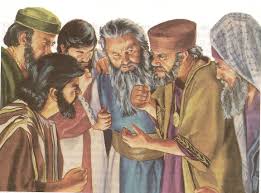 Category:  The BibleWhat I Already Know About This Item:____________________________________________________________________________________________________________________(For this slide you should be writing down 3 things: name of allusion, background information, how it is used today.)The Pharisees were a Jewish sect that insisted on strict adherence to written law.  Jesus rebuked the Pharisees often for being outwardly pious but inwardly corrupt, only observing the law to impress others, but having no true mercy or love for others.A “Pharisee” is a hypocrite who upholds the letter of the law, but not its spirit.  The adjective “Pharisaical” refers to a hypocritical act.(For this slide you should be writing down 2 things: 1 given example and 1 original example.)Examples: (copy ONE)It seemed the actor’s commitment to charitable causes was somewhat Pharisaical because he would not attend an event unless he was assured the media would be there.Only a Pharisee would want to prosecute the woman for stealing food that was intended for the trash bin when her children were in danger of starving.My Own Original Example:  (write ONE)